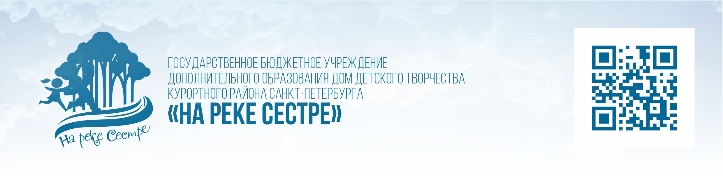 www.ddt-sestr.ruТел./факс 8(812)437-15-74https://vk.com/ddtsestr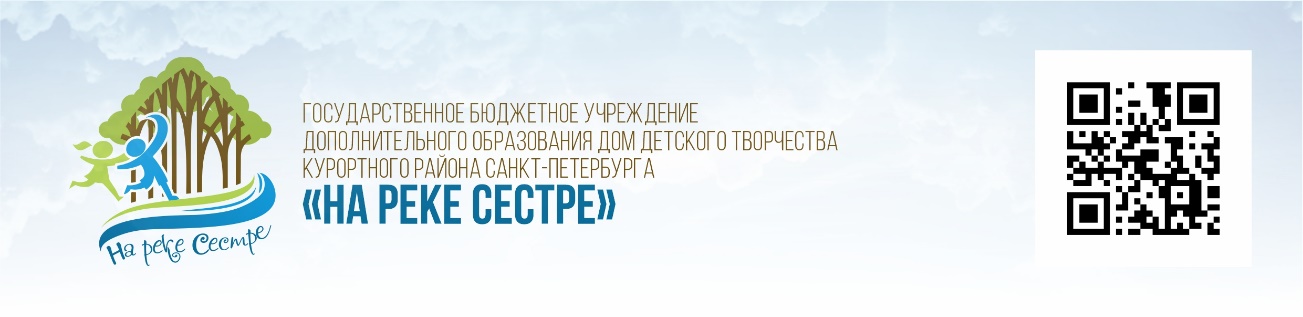 Педагогический совет«Итоги деятельности учреждения за 2021-2022 учебный год»Дата: 28.06.2022 г.Время: 11.00Место проведения: актовый зал ДДТг. СестрорецкПовестка дняСистема управления учреждением – анализ, выявленные проблемы и намеченные пути их решения в 2022-2023 учебном году.М.В.Куканова, до 25 минутПроблемы в учебной деятельности и способы их устранения.М.В.Куканова, до 10 минутВоспитательная программа, как способ активных перемен. Слабые места и перспективы развития направления.М.В.Куканова, до 10 минутМетодическая работа - основа качества показателей учебной и воспитательной деятельности учреждения. Проблемы и перспективы.М.В.Куканова, до 10 минутФинансово-хозяйственный и материально-технический ресурс образовательного учреждения. Предложения по развитию.М.В.Куканова, до 5 минутПодведение итогов.  Проект решения. М.В.Куканова, до 10 минутРазное. (Правовые основы противодействия коррупции, «Антикоррупционная политика в области образования»)                                                                     М.В.Куканова , до 5 минутИТОГО: до 1,5 часовПроект решения педагогического совета:Считать работу Учреждения в 2021-2022 учебном году удовлетворительной. Продолжить совершенствование учебно-воспитательной деятельности и административно-хозяйственного ресурса:увеличить охват участников детских конкурсов;развивать платные образовательные услуги;использовать планово-организационный метод при формировании ПФХД;Развивать систему качественного подхода к КПК сотрудников;Использовать проблемный анализ при планировании внутреннего контроля качества